О внесении изменений в приказ № 1-493  от 11.04.2022  «О комиссии по противодействию коррупции и  урегулированию конфликта интересов ФГБОУ ВО «Югорский государственный университет»В целях реализации мер по противодействию коррупции, на основании Положения о комиссии по противодействию коррупции и урегулированию конфликта интересов федерального государственного бюджетного образовательного учреждения высшего образования «Югорский государственный университет» СМК ЮГУ П-191 -2022 Версия № 1, введенного в действие приказом ректора № 1-492 от 11.04.2022ПРИКАЗЫВАЮ:1. Внести изменения в п. 1 приказа № 1-493  от 11.04.2022  «О комиссии по   противодействию коррупции и  урегулированию конфликта интересов ФГБОУ ВО «Югорский государственный университет» и изложить его в следующей редакции:«1. Создать комиссию по противодействию коррупции и урегулированию конфликта интересов федерального государственного бюджетного образовательного учреждения высшего образования «Югорский государственный университет» (далее - Комиссия) в следующем составе:председатель Комиссии - проректор по научной работе Лапшин В.Ф.;заместитель председателя Комиссии - и.о. проректора Фролова Н.В.;секретарь Комиссии - начальник административно-правового  управления Картин О.С.члены Комиссии:профессор кафедры «Правоохранительная деятельность и адвокатура» Анисимов В.Ф.;доцент Высшей школы языкознания и журналистки, председатель представительного органа работников федерального государственного бюджетного образовательного учреждения высшего образования «Югорский государственный университет» Бакшеева М.Г.;руководитель контрактной службы Голоденко  В.В.директор юридического института Розенко С.В.;ученый секретарь ученого совета Университета Соловьева Л.Н.начальник отдела по управлению персоналом Яркова В.А.».Начальнику управления цифрового развития (Татаринцев Я.Б.) в течение трех рабочих дней с момента вступления в силу  настоящего приказа, обеспечить размещение на официальном сайте Университета копии настоящего приказа в формате .pdf во вкладке «Университет»/«Комплексная безопасность», раздел «Противодействие коррупции»/«Локальные нормативные акты».Контроль за исполнением настоящего приказа оставляю за собой.Рассылка:Ректорат – 1АПУ – 1ОКА – 1УЦР - 1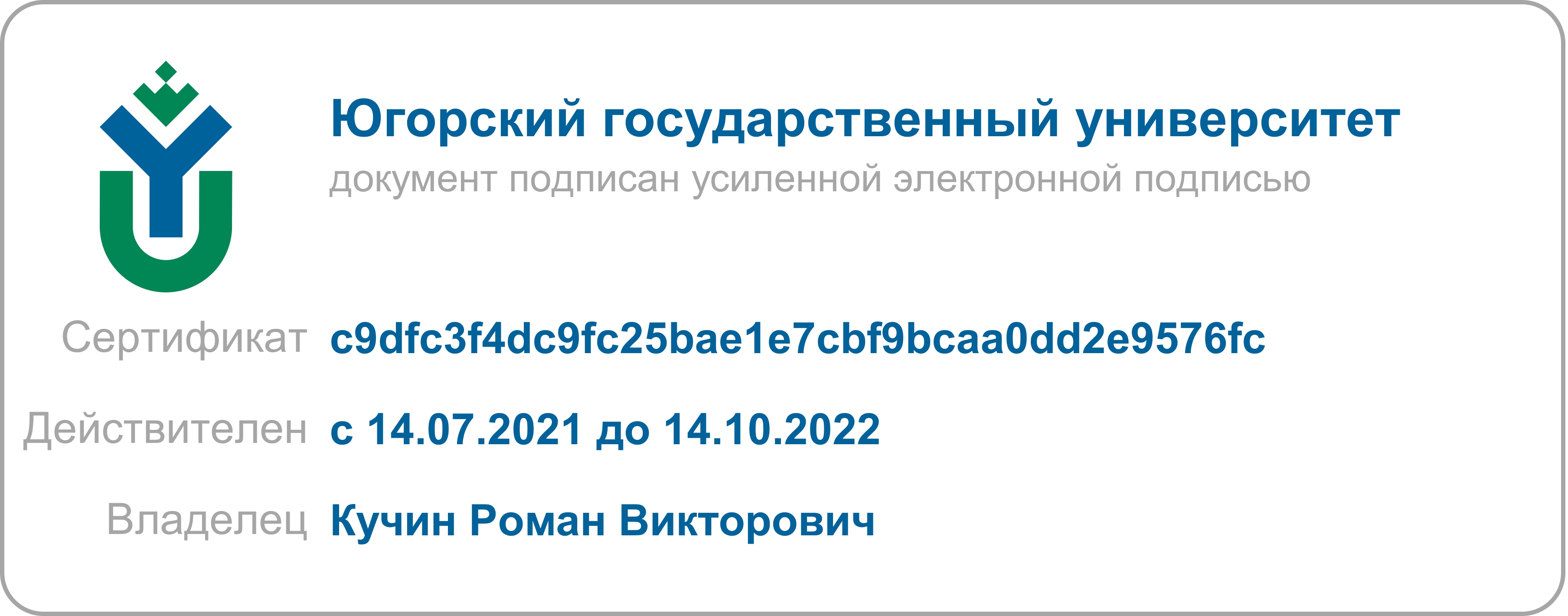 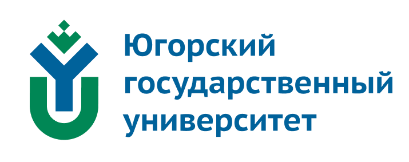 